ESCOLA _________________________________DATA:_____/_____/_____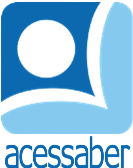 PROF:_______________________________________TURMA:___________NOME:________________________________________________________SITUAÇÕES PROBLEMA DE ADIÇÃOEm uma reunião do conselho estudantil, os alunos fizeram uma votação para saber se é necessário mudar o cardápio da merenda. Se 383 alunos disseram que gostam da comida e 431 alunos disseram que não. Sabendo que todos os alunos presentes votaram, quantos alunos participaram da discussão?R: Antes das comemorações de ano novo, Benjamin queria conhecer alguns dos lugares famosos da cidade. Do hotel, ele caminhou 234 passos até o restaurante mais próximo e depois mais 378 passos até a praça central. Quantos passos ele deu para chegar à praça, a partir do hotel?R: Para garantir que a estrutura do prédio seja bem construída, eles contrataram os melhores trabalhadores da cidade. Se eles contrataram 318 pedreiros e 544 ajudantes, quantos trabalhadores foram contratados? R: O Sr. Anderson foi visitar um orfanato vestido de Papai Noel e deu brinquedos para as crianças. Ele deu 134 carrinhos de brinquedo para os meninos e 269 bonecas para as meninas, quantos brinquedos ele deu ao todo?R: Durante a sua estadia na França, Rachel foi à famosa Torre Eiffel. Se ela subiu 567 degraus e 325 descendo, descendo o restante do caminho de elevador. Quantos degraus ela utilizou durante a visita à Torre Eiffel? R: 